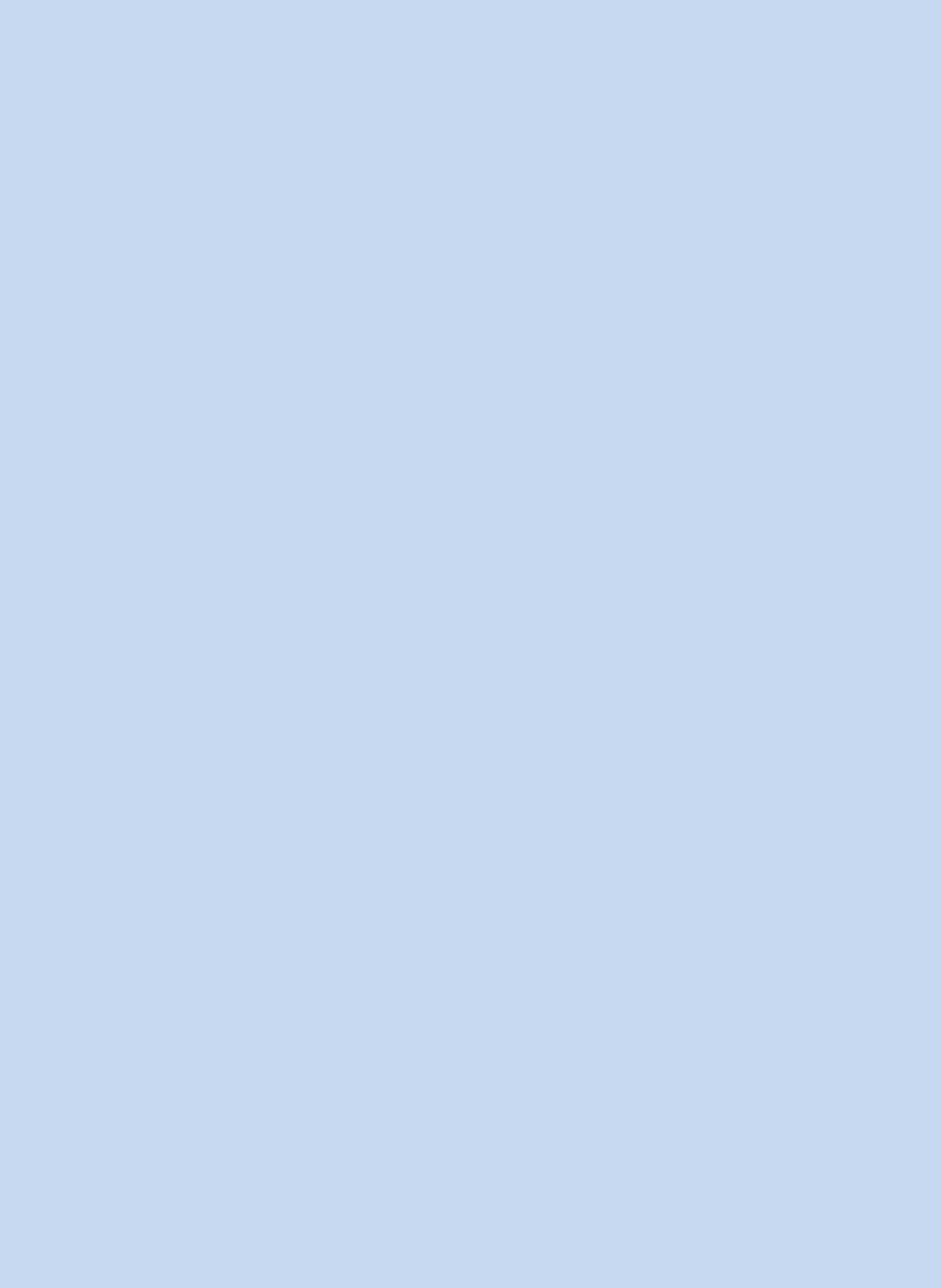 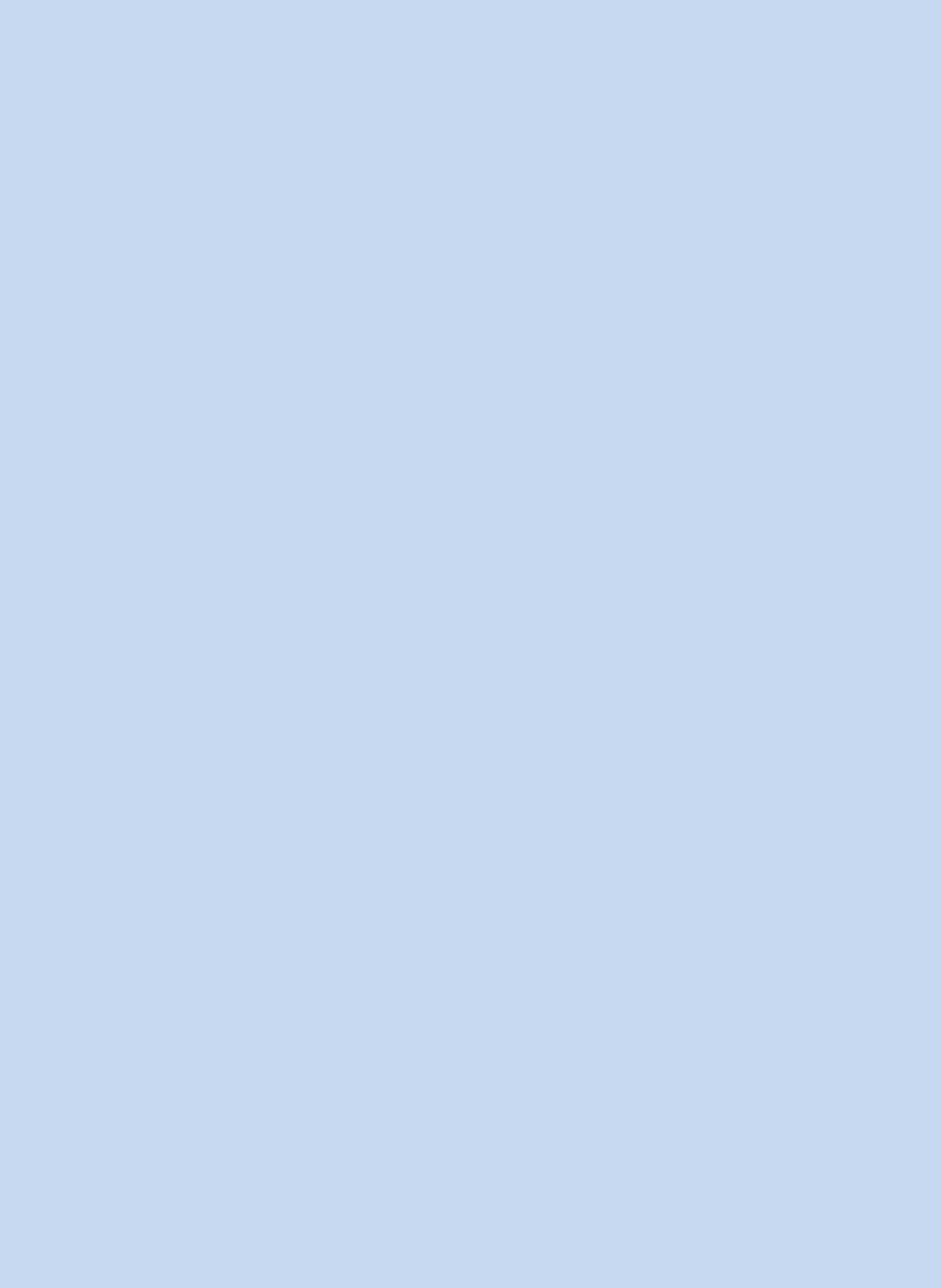 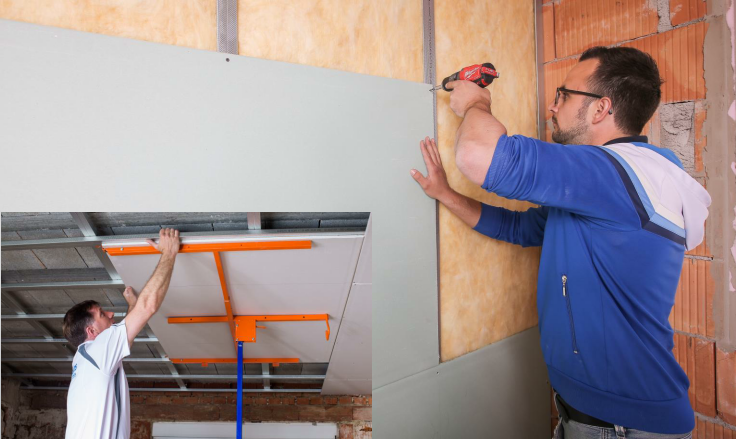 ImpressumHerausgeber:Bau EPD GmbHSeidengasse 13/3A-1070 Wienhttp://www.bau-epd.at office@bau-epd.atBildnachweis Titelbild: Saint-Gobain Rigips Austria GmbHNachverfolgung der VersionenInhaltsverzeichnisGeltungsbereich	5Vorgaben für Darstellung EPD	5Inhalt der EPD	51	Allgemeine Angaben	92	Produkt	102.1	Allgemeine Produktbeschreibung	102.2	Anwendung	102.3	Produktrelevanten Normen, Regelwerke und Vorschriften	102.4	Technische Daten	102.5	Grundstoffe / Hilfsstoffe	122.6	Herstellung	132.7	Verpackung	132.8	Lieferzustand	142.9	Transporte	142.10	Produktverarbeitung / Installation	142.11	Nutzungsphase	142.12	Referenznutzungsdauer (RSL)	152.13	Nachnutzungsphase	152.14	Entsorgung	152.15	Weitere Informationen	153	LCA: Rechenregeln	153.1	Deklarierte Einheit/ Funktionale Einheit	153.2	Systemgrenze	163.3	Flussdiagramm der Prozesse im Lebenszyklus	183.4	Abschätzungen und Annahmen	183.5	Abschneideregeln	183.6	Hintergrunddaten	183.7	Datenqualität	183.8	Betrachtungszeitraum	193.9	Allokation	193.10	Vergleichbarkeit	194	LCA: Szenarien und weitere technische Informationen	204.1	A1-A3 Herstellungsphase	204.2	A4-A5 Errichtungsphase	204.3	B1-B7 Nutzungsphase	204.4	C1-C4 Entsorgungsphase	224.5	D  Wiederverwendungs-, Rückgewinnungs- und Recyclingpotenzial	225	LCA: Ergebnisse	236	LCA: Interpretation	247	Literaturhinweise	258	Verzeichnisse und Glossar	258.1	Abbildungsverzeichnis	258.2	Tabellenverzeichnis	258.3	Abkürzungen	26GeltungsbereichDieses Dokument enthält die Anforderungen an eine Umwelt-Produktdeklaration (EPD) nach EN 15804 und ISO 14025 der Bau-EPD GmbH für Trockenbausysteme für Innen- und Außenwendung. Betrachtet werden Regelquerschnitte bestehend aus: Unterkonstruktion aus Metall oder HolzBeplankungDämmstoff für die HohlraumdämmungBefestigungsmaterialien wie Schrauben, Abhänger, VerbinderHilfsstoffe wie Fugenfüller und ArmierungsgewebeNicht Systembestandteil sind Deckbeschichtung (z.B. Wandfarbe) und Produkte, die nicht Teil des Regelquerschnitts sind wie z.B. Anschlüsse an angrenzende Fußböden, Decken und Wände oder Zubehörprodukte wie Putzleisten etc. Betrachtet werden vom Hersteller angebotene Standardsysteme. Variable Systeme oder Systembestandteile wie z.B. Wärmedämmung im Dachbodenausbau sind nicht Bestandteil einer Trockenbausystem-EPD nach dieser PKR. Andere je nach bauphysikalischen Rahmenbedingungen zu ergänzende Komponenten (z.B. Folien) sind nicht Bestandteile des Systems. Sollte die Anbringung einer Folie im deklarierten System erforderlich sein, ist diese bei der Gebäudeökobilanz eigens zu ergänzen.Für eine der Hauptkomponenten Unterkonstruktion, Beplankung oder Dämmstoff muss eine eigene gültige EPD vorliegen, damit eine EPD für das System berechnet werden kann.Die Anforderungen an die EPD umfassen:Anforderungen aus der ÖNORM EN ISO 14025Anforderungen aus der ÖNORM EN 15804 als Europäische Kern-EPDKomplementäre Anforderungen an EPD der Bau EPD GmbHDie Rechenregeln für die Ökobilanz und Anforderungen an den Hintergrundbericht sind im Dokument „Allgemeine Regeln für Ökobilanzen und Anforderungen an den Hintergrundbericht – PKR-Teil A“ der Bau EPD GmbH festgelegt. Zusätzlich gilt das Basisdokument für das EPD-Programm der Bau EPD GmbH.Vorgaben für Darstellung EPDDie Bau-EPD GmbH macht folgende Vorgaben hinsichtlich der Darstellung des EPD-Dokuments:Das nachfolgende Dokument dient als Vorgabe für die Formatvorlage für EPD-Dokumente, die heranzuziehen ist (Word-Datei „Formatvorlage EPD Bau EPD GmbH, Möglichkeit zum Download unter www.bau-epd.at). Der Umfang der EPD ist nicht limitiert.Die Gestaltung des EPD-Titelblatts ist vorgegeben und bezüglich Bildmaterial mit der Bau EPD GmbH abzustimmen.Auf der letzten Seite der EPD sind der Herausgeber und der Programmbetreiber (jeweils Bau EPD GmbH), der Ersteller der Ökobilanz sowie die Inhaber der Deklaration mit Logo und vollständiger Adresse (inkl. Tel., Fax, E-Mail, Web-Adresse) aufzuführen.Es ist generell die Schriftart „Calibri“ zu verwenden.Ergänzend zur Erstellung der EPD als Word-Dokument ist ein Excel-Dokument zu erstellen, welches eine elektronische Weitergabe der EPD-Daten ermöglicht und inhaltlich der EN 15942 (ITM-Matrix) entspricht. Es wird empfohlen, die Vorlagen der Bau EPD GmbH zu verwenden, um die Datenübergabe an Anwender (ÖKOBAUDAT, Baubook…) über deren Schnittstellen reibungslos zu ermöglichen. Inhalt der EPDDie nachfolgende Formatvorlage bzw. Anleitung beschreibt die geforderte Struktur des EPD-Dokuments inklusive des geforderten Inhalts für die einzelnen Kapitel.Zusätzlich werden in diesem Dokument in den einzelnen Kapiteln spezifische Anmerkungen zur Erstellung einer EPD für Gipsplatten und spezifische Ökobilanzregeln für Gipsplatten dargestellt, welche bei der Erstellung einer EPD und der dazu notwendigen Ökobilanz zu berücksichtigen sind.Inhaltsteile, die zusätzliche Informationen von optionalem Charakter (= nicht gemäß internationalen Standards und Vorgaben der ECO Platform gefordert) darstellen, sind farblich gekennzeichnet. Diese Informationen sind freiwillig und müssen vom Deklarationsinhaber nicht zwingend erbracht werden.Legende:Blau:  	geforderter Inhalt für die einzelnen KapitelTürkis:	Spezifische Anmerkungen für die EPD der Werkstoffe aus dem GeltungsbereichGrün:	Spezifische Ökobilanzregeln für die EPD der Werkstoffe aus dem GeltungsbereichViolett: 	Zusätzliche Informationen von optionalem CharakterName und Bezeichnung des ProduktesName des InhabersInhaltsverzeichnis (der EPD)1	Allgemeine Angaben	x2	Produkt	x2.1	Allgemeine Produktbeschreibung	x2.2	Anwendung	x2.3	Produktrelevanten Normen, Regelwerke und Vorschriften	x2.4	Technische Daten	x2.5	Grundstoffe / Hilfsstoffe	x2.6	Herstellung	x2.7	Verpackung	x2.8	Lieferzustand	x2.9	Transporte	x2.10	Produktverarbeitung / Installation	x2.11	Nutzungszustand	x2.12	Referenznutzungsdauer (RSL)	x2.13	Nachnutzungsphase	x2.14	Entsorgung	x2.15	Weitere Informationen	x3	LCA: Rechenregeln	x3.1	Deklarierte Einheit/ Funktionale Einheit	x3.2	Systemgrenze	x3.3	Flussdiagramm der Prozesse im Lebenszyklus	x3.4	Abschätzungen und Annahmen	x3.5	Abschneideregeln	x3.6	Hintergrunddaten	x3.7	Datenqualität	x3.8	Betrachtungszeitraum	x3.9	Allokation	x3.10	Vergleichbarkeit	x4	LCA: Szenarien und weitere technische Informationen	x4.1	A1-A3 Herstellungsphase	x4.2	A4-A5 Errichtungsphase	x4.3	B1-B7 Nutzungsphase	x4.4	C1-C4 Entsorgungsphase	x4.5	D  Wiederverwendungs-, Rückgewinnungs- und Recyclingpotenzial	x5	LCA: Ergebnisse	x6	LCA: Interpretation	x7	Literaturhinweise	x8	Verzeichnisse und Glossar	x8.1	Abbildungsverzeichnis	x8.2	Tabellenverzeichnis	x8.3	Abkürzungen	xAllgemeine AngabenDI (FH) DI DI Sarah Richter	DI Dr. sc ETHZ Florian Gschösser/ N.N.Geschäftsführung Bau EPD GmbH	Leitung/ Stellvertretung Leitung PKR-GremiumTitel Name	Titel Name,Verifizierer(in), Institution	Verifizierer(in), InstitutionInformation: EPD der gleichen Produktgruppe aus verschiedenen Programmbetrieben müssen nicht zwingend vergleichbar sein.ProduktAllgemeine ProduktbeschreibungFür die Produktbeschreibung müssen die Charakteristika des deklarierten Produktes beschrieben werden. Bei einer Durchschnitts-EPD (Branchen-EPD) sind sämtliche deklarierte Produkte gesondert zu beschreiben.Orientierungspunkte für die allgemeine Produktbeschreibung sind: Getrennte Beschreibung der Produkte gemäß der zutreffenden Produktnorm unter Angabe der TypbezeichnungenBeschreibung der charakteristischen BestandteileSpezifische Anmerkung zur Erstellung einer EPD für Trockenbausysteme:Das deklarierte Produkt ist z.B. ….AnwendungDer Einsatzzweck der genannten Produkte ist zu spezifizieren. Dabei sind die einzelnen Anwendungen (mit Funktionen) als Text oder in Tabellenform anzugeben.Produktrelevanten Normen, Regelwerke und VorschriftenDie zutreffenden Norm(en) oder eine vergleichbare nationale Regelung können genannt werden.Optional können Nachweise im Rahmen einer CE-Kennzeichnung wie Zertifikate der Leistungsbeständigkeit, Zertifikate der Konformität der werkseigenen Produktionskontrolle, Leistungserklärungen, Registrierungsbescheinigungen, Europäische Technische Bewertungen und Bautechnische Zulassungen zitiert werden.Spezifische Anmerkung zur Erstellung einer EPD für Trockenbausysteme:Die für Trockenbausysteme  geltenden Anwendungsregeln sind zu nennen (z.B. Normen, Richtlinien, sonstige Bestimmungen).Beispiele für Produktnormen für Trockenbausysteme in Österreich sind in Tabelle 1 angeführt.Tabelle 1: Produktrelevante NormenTechnische Daten Für Produkte, die eine CE-Kennzeichnung nach der Bauproduktenverordnung aufweisen, sind in der EPD mindestens jene technischen Daten anzugeben, die auch in der Leistungserklärung des Herstellers stehen müssen. Welche Daten das sind, ist dem Dokument zu entnehmen, welches der CE-Kennzeichnung zugrunde liegt (meist eine harmonisierte europäische Produktnorm).Weitere technische Kenndaten müssen angeführt werden, wenn diese für die Unterscheidung bzw. die Spezifizierung der/des Produkte/s erforderlich sind.Spezifische Anmerkung zur Erstellung einer EPD für Trockenbausysteme:Bezüglich der Technischen Daten der Einzelkomponenten ist auf die in den jeweiligen EPDs zu findenden Informationen zu verweisen. Bei Bedarf können in der EPD Verweise auf weitere Informationen zu Technischen Daten der Trockenbausysteme gemacht werden.Beispiel:Die Ermittlung der technischen Daten erfolgte nach den angegebenen Normen. Die Technischen Daten der Einzelkomponenten sind in den jeweiligen EPDsFirma X Gipsbauplatten (Programmbetreiber, EPD Registrierungsnummer)Firma X Glaswolle-Dämmstoffe (Programmbetreiber, EPD Registrierungsnummer)bzw. in den jeweiligen Leistungserklärungen www.xxx.xx zu finden:C-Wandprofil Firma X 50, 75 und 100 mm_LE_0613	U-Wandprofil FirmaX 50, 75 und 100 mm_LE_0613Usw.Tabelle 2: Technische Daten für Trockenbau-Montagesysteme (Beispiel)Für Einzel-EPDs sind die technischen Daten des Produktes wie in Tabelle 2 gefordert anzuführen.Für „Branchen-EPD“ bzw. „Gruppen-EPD“ oder „Verbands-EPD“ bzw. EPDs über mehrere Werke und/ oder Produkte ist die Tabelle auszufüllen, wobei hier ein Durchschnittswert oder eine Bandbreite und ev. zusätzlich mit „siehe Produktdatenblätter“ ein Hinweis auf einzelne technischen Produktdatenblätter angeführt werden kann. Die technischen Daten sind bei den Herstellern abzufragen. Der Ersteller der EPD (Bilanzierer) muss im EPD-Dokument die Bezugsquellen anführen.Im Falle der Erstellung einer Durchschnitts-EPD ist in Kapitel 3.1 „Deklarierte Einheit/ Funktionale Einheit“ der in der Ökobilanz verwendete Durchschnittswert für die Rohdichte anzuführen.Grundstoffe / HilfsstoffeDie Produktkomponenten und/ oder Inhaltsstoffe sind in Masse-% anzugeben, um den Nutzer der EPD zu befähigen, die Zusammensetzung des Produkts im Lieferzustand zu verstehen. Diese Angaben sollen auch die Sicherheit und Effizienz bei Einbau, Nutzung und Entsorgung des Produkts unterstützen.Die Angabe der Masse-% kann genau oder als Bereich (Bandbreite) analog zu REACH erfolgen. Die Menge an Stoffen, die unter 1 Masse-% im Gesamtprodukt ausmachen, kann mit „< 1 Masse-%“ angeführt werden.Die Deklaration des stofflichen Produktinhalts muss mindestens diejenigen im Produkt enthaltenen Stoffe aufzählen, die auf der Liste der besonders besorgniserregenden Stoffe für die Zulassung geführt werden, soweit ihr Gehalt den Grenzwert (0,1 Masse-% auf Produktebene) für die Registrierung durch die Europäische Chemikalienagentur (ECHA) überschreitet. Eine Ausnahme der Deklarationspflicht besteht für Stoffe und Zubereitungen, die während der Herstellung die Gefährlichkeitsmerkmale verlieren (z.B. durch Ausreagieren).Liegt der Gehalt des Stoffes unter dem Grenzwert der ECHA sollte in der EPD folgender Hinweis gemacht werden:„Der Gehalt an XXXX unterschreitet die Grenzwerte für die Registrierung durch die Europäische Chemikalienagentur.“Hinweise wie z.B. „… ist frei von …“ dürfen in der EPD nicht verwendet werden.Die Produktkomponenten sind so weit zu definieren, dass ihre Art klar erkennbar ist, aber Firmengeheimnisse nicht offengelegt werden. Für Additive sind mindestens die Funktion und die Substanzklasse bzw. chemische Gruppe (z.B. hydraulische Bindemittel) anzugeben. Zusätzlich sind Hilfsstoffe und Zusatzmittel zu deklarieren, die am Produkt verbleiben.Spezifische Anmerkung zur Erstellung einer EPD für Trockenbausysteme:In der EPD ist anzuführen: Das deklarierte System besteht aus folgenden Komponenten. Die Grundstoffe der <anzuführende/n Hauptkomponente/n> sind in der jeweiligen EPD beschrieben.Wenn vorhanden, sollen EPDs für weitere Systembestandteile angeführt werden.Liegen für die Stützkonstruktion nur generische Daten vor, sind folgende Prozesse soweit bekannt zu beschreiben:Beschreibung der Rohstoffgewinnung, -verarbeitung und der geographischen Herkunft der Rohstoffe sowie des Transports (A1 und A2) Detaillierte Beschreibung des/der Herstellprozesse/s (A3) Angaben zur Quantität und Qualität von Abgasen, Abwässern und AbfällenAnleitung für die EPD-Erstellung: In der EPD ist für jedes deklarierte System eine eigene Tabelle zu verfassen. Die Tabelle soll mit einer eindeutigen Bezeichnung des Systems überschrieben sein. Tabelle 3: Komponenten des Systems <Bezeichnung> (Mengen je m2 Referenzkonstruktion, siehe Kap. deklarierte/funktionale Einheit) 1) Plattentype gemäß ÖNORM B 3410, ÖNORM EN 520, ÖNORM EN 15283-1, ÖNORM EN 15283-2, ÖNORM EN 12467; 2) Nichtzutreffendes streichen; 3) Bei „Mischbeplankungen“ ist eine eigene Zeile je Plattentyp einzufügen.x) Optional, hier jedoch empfohlen: Fußnote zu jedem Bestandteil mit kurzer Erklärung zu Stoff und Rohstoffgewinnung (Recycling, etc.), Nutzen im System und ob der Stoff gemäß der EPD Bestandteil des Ökobilanzsystems ist.Herstellung Der Herstellungsprozess muss beschrieben und kann mit einer einfachen Grafik illustriert werden. Gilt die EPD für mehrere Standorte, müssen die Produktionsverfahren aller Standorte beschrieben werden bzw. eine sinnvolle zusammenfassende Beschreibung eingefügt werden. Qualitätsmanagementsysteme o.ä. können genannt werden.Spezifische Anmerkung zur Erstellung einer EPD für Trockenbausysteme:Die Herstellung des Trockenbausystems erfolgt durch das Zusammenfügen der Einzelkomponenten auf der Baustelle und wird deshalb in der Errichtungsphase A5 berücksichtigt. Die Produktion der Komponenten und deren Verpackung wird A3 zugeordnet.VerpackungAngaben zu Verpackungsmaterialien, welche während des Lebenszyklus eines Produktes anfallen:Art (Folie, Palette, etc.), Material (Papier, Polyethylen,…; ggf. inkl. Herkunft, z.B. Altpapier) und mögliche Nachnutzung (z.B. Mehrweg-Paletten)Für die Hauptkomponente/n kann auf die EPD verweisen werden.Spezifische Anmerkung zur Erstellung einer EPD für Trockenbausysteme:Die Verpackung der Systemkomponenten Gipsplatten und Dämmstoff wird wie in deren EPD beschrieben berücksichtigt. Die Metallständerprofile werden lose mit Spanngurten gesichert ausgeliefert. Gegebenenfalls werden zusätzliche Maßnahmen zur Ladungssicherung (z.B. weiter verwendbare Holzkeile oder Umreifungsbänder) eingesetzt. Der Fugenspachtel wird als Sackware bereitgestellt.Schrauben und weitere Kleinteile werden in Kartonverpackungen, anderen Kleinverpackungen sowie auch lose angeboten und ausgeliefert.LieferzustandHier hat eine textliche Beschreibung zum Lieferzustand, den Liefereinheiten, Abmessungen sowie den Lagererfordernissen, die für das/die deklarierte/n Produkt/e wichtig sind, zu erfolgen.TransporteBeschreibung der Auslieferung:Wege und TransportmittelFür die Hauptkomponente/n kann auf die EPD verweisen werden.Produktverarbeitung / InstallationBeschreibung der Art der Bearbeitung, der einzusetzenden Maschinen, Werkzeuge, Staubabsaugungen, Hilfsstoffe, etc. sowie der Maßnahmen zur Lärmminderung.Hinweise auf Regeln der Technik und des Arbeits- und Umweltschutzes sind möglich.Verweise auf detaillierte Verarbeitungsrichtlinien und Hinweise zur sicheren Verarbeitung (safe use instruction sheet) des Herstellers sind erwünscht.Spezifische Anmerkung zur Erstellung einer EPD für Trockenbausysteme:Beispiel: Die Fertigstellung des Wandaufbaues erfolgt auf der Baustelle hauptsächlich manuell. Zunächst werden für den Wandaufbau die Rahmenprofile (UW-Profile) mit Anschlussdichtung ggf. zugeschnitten und an der tragenden Konstruktion durch Schrauben oder Nägel (Schussgerät) befestigt. Anschließend werden die Ständerprofile (CW-Profile) ggf. zugeschnitten und lose in die Profile eingefügt. Danach werden die Gipsplatten, sofern notwendig, zugeschnitten und zunächst einseitig einfach bzw. doppelt beplankt, mit Schnellbauschrauben an den Ständern unter Beachtung der vom Hersteller angegebenen Abstände befestigt. Nach Fertigstellung einer Seite wird der Dämmstoff vor Ort geschnitten und zwischen die Ständer eingepasst. Nach Fertigstellung der Dämmung erfolgt analog zur ersten Seite die Beplankung der zweiten Seite (einfach bzw. doppelt). Die Verspachtelung der Oberflächen (Fugen und Befestigungsmaterialien) erfolgt in der Regel nach der Qualitätsstufe Q2 (ÖNORM B 3415) mit Fugenspachtel. Der Energieverbrauch eines Akkuschraubers wurde in die Bilanz mit aufgenommen.In der Einbauphase A5 fallen Verpackungsmaterialien und der Verschnitt der Hauptkomponenten als Abfälle an. Für die Paletten, anfallenden Verpackungsabfall aus Karton, Papier, Polyethylen- und Polypropylen wurde das Szenario "Thermische Abfallbehandlung" gewählt. Die Platten- und Dämmstoffverschnitte werden deponiert. Der anfallende Metallverschnitt (2 %) fließt als sekundärer Rohstoff wieder in die Stahlproduktion ein und ersetzt damit primären Stahl. Die Mengen werden in A5 im Indikator MFR als Stoffe zum Recycling deklariert. Es werden keine Gutschriften und Lasten in Modul D aus A5 deklariert. Die Verarbeitung der Trockenbausysteme hat gemäß den Herstellerrichtlinien wie z.B. „Planen und Bauen“ und „Trockenbaupraxis“ zu erfolgen.NutzungsphaseHier sind Hinweise auf Besonderheiten der stofflichen Zusammensetzung zu machen, die für den Zeitraum der Nutzung relevant sind.Spezifische Anmerkung zur Erstellung einer EPD für Trockenbausysteme:Bei Trockenbausystemen treten bei ordnungsgemäßer Planung, sach- und fachgerechtem Einbau und störungsfreier Nutzung keine Änderungen der stofflichen Zusammensetzung über den Zeitraum der Nutzung auf.Referenznutzungsdauer (RSL)Die Angabe der RSL ist für die EPD zwingend, wenn mit der Ökobilanz die ganze Nutzungsphase (Module B1 bis B7) abgedeckt wird oder sie ein Nutzungsszenarium enthält, welches sich auf die Lebensdauer des Produkts bezieht.Die RSL muss sich auf die deklarierte technische und funktionale Qualität des Produkts beziehen. Sie muss in Übereinstimmung mit jeglichen spezifischen Regeln, die in den Europäischen Produktnormen bestehen, etabliert werden und muss die Normen ISO 15686-1, -2, -7 und -8 berücksichtigen. Angaben zur RSL in europäisch harmonisierten Bauproduktenormen haben dabei jedoch immer Vorrang.Die Angabe einer RSL ist gemäss ISO 15686-1, -2, -7 und -8 freiwillig, wenn nicht alle Module der Nutzungsphase oder kein Nutzungsszenarium festgelegt werden.Die Annahmen, auf denen die Bestimmung der RSL beruht und für welche die RSL ausschliesslich gilt, sind anzugeben.Die Einflüsse auf die Alterung bei der Anwendung sind nach den Regeln der Technik zu bewerten.Spezifische Anmerkung zur Erstellung einer EPD für Trockenbausysteme:Tabelle 4: Referenz-Nutzungsdauer (RSL)NachnutzungsphaseMöglichkeiten der Wiederverwendung und des Recyclings sind zu beschreiben.EntsorgungDie möglichen Entsorgungswege für das deklarierte Produkt sind zu nennen. Die EAK-Abfallschlüsselnummer (Abfallcode nach europäischem Abfallverzeichnis) ist anzugeben.Weitere InformationenIn diesem Kapitel können optionale Angaben wie zur Bezugsquelle von weiteren Informationen, zur Webseite, zur Bezugsquelle des Sicherheitsdatenblatts, etc. gemacht werden.LCA: RechenregelnDeklarierte Einheit/ Funktionale EinheitDie deklarierte bzw. funktionale Einheit, der Massebezug und der Umrechnungsfaktor zu 1 kg sind in der dafür vorgesehenen Tabelle wie deklariert anzugeben.Spezifische Ökobilanzregeln für Trockenbausysteme:Die funktionale Einheit ist 1 m2 folgender Referenzkonstruktionen:Referenz-Montagewand: 2,75 m Höhe, 4 m LängeReferenz-Deckenfläche: 10 m x 10 m Referenz-Vorsatzschale: 2,75 m Höhe, 4 m LängeReferenz-Dachgeschoßaufbau: 10 m x 10 mTabelle 5: Funktionale Einheit Anmerkung: Da es sich bei den Trockenbausystemen um heterogene Systeme aus mehreren Einzelkomponenten handelt, ist eine Umrechnung der Ökobilanzergebnisse auf Kilogramm mitunter nicht sinnvoll.Falls Durchschnitte über verschiedene Produkte deklariert werden, ist die Durchschnittsbildung zu erläutern.In diesem Fall ist der in der Ökobilanz verwendete Durchschnittswert für die Rohdichte anzuführen.SystemgrenzeDer Typ der EPD hinsichtlich der angewandten Systemgrenzen muss in der EPD genannt werden:von der Wiege bis zum Werkstorvon der Wiege bis zum Werkstor – mit Optionen odervon der Wiege bis zum BahreAlle deklarierten Lebenswegstadien (Module) sind in Tabelle 6 mit einem „X“ zu kennzeichnen. Nicht deklarierte Module sind mit MND (= Modul nicht deklariert) zu kennzeichnen.Tabelle 6: Deklarierte LebenszyklusphasenX = in Ökobilanz enthalten; MND = Modul nicht deklariertDie in der Ökobilanz berücksichtigten Module sind kurz zu beschreiben. Es soll ersichtlich werden, welche Prozesse in welchen Modulen berücksichtigt sind und wie die Systemgrenze zur Natur bzw. zu anderen Produktsystemen festgelegt ist (soweit für das deklarierte Produkt relevant).Falls im Zuge einer EPD Module nicht in der Bewertung berücksichtigt werden, so ist dies schlüssig zu begründen und darzulegen.Spezifische Ökobilanzregeln für Trockenbausysteme:Allgemeine VoraussetzungenVoraussetzung für die Erstellung einer EPD für Trockenbausysteme ist, dass eine EPD für mindestens eine Hauptkomponente entsprechend der jeweiligen PKR der Bau EPD GmbH vorliegt.	Anmerkung: Für EPDs, welche nicht im Rahmen der Bau EPD GmbH erstellt wurden, ist zu prüfen, ob die Regeln, mit der die EPD erstellt wurde, in wesentlichen Bestandteilen der PKR der Bau EPD GmbH entspricht und die Ergebnisse vergleichbar sind.Für die restlichen Bestandteile können für die Herstellung und Entsorgung generische Datensätze herangezogen werden, wenn spezifische Daten nicht verfügbar sind. Die Gründe sind im Projektbericht zu dokumentieren. Es können generische Daten mit entsprechender Repräsentativität oder auf Basis eines Worst-Case-Szenarios eingesetzt werden. Die verwendeten generischen Datensätze müssen vollständig sein.A1-A3Die Herstellung aller Systembestandteile ist in A1-A3 zu deklarieren. Achtung: Hier unterscheiden sich die Systemgrenzen der Trockenbausysteme z.B. von jenen der Gipsplatten, wo Hilfsmaterialien wie z.B. Befestigungsmaterialien in A5 zu deklarieren sind. Die Komponenten wandern aus A5 in A1-A3, weil das betrachtete Produkt (Die betrachtete Komponente) sich ändert.Die Menge je m2 Trockenbausystem und Abmessungen der Unterkonstruktion und Hilfsmaterialien sind spezifisch zu erheben (siehe Tabelle 3.1 Grundstoffe). Die Metallprofile sind gemäß ÖNORM DIN 18182-1 zu beschreiben, wenn keine spezifischen Daten vorliegen, sind. Falls keine spezifischen Daten vorliegen, können z.B. die folgenden Datensätze für die Bilanz verwendet werden:Tabelle 7: Vorschlag für generische Datensätze für die Herstellung (A1-3) von Systemkomponenten ohne EPDDer Transport von Metallprofilen (bzw. deren Vorprodukte) und Zubehör wird dem Modul A2 (Transport vom Werk zum Systemanbieter) zugeordnet.A4-A5Nachweis des Herstellers über die MaterialverlusteWenn keine Nachweise vorliegen, sind folgende Richtwerte für Materialverluste anzusetzen:5 % der Liefermenge für die Gipsplatten3 % der Liefermenge für die Dämmstoffe2 % für die Unterkonstruktion aus Metall2 % für die Unterkonstruktion aus HolzVerpackungsabfälle aus Karton, Papier, und Plastik die auf der Baustelle anfallen, werden als Abfälle in A5 behandelt. Es werden keine Gutschriften für die Substitution anderer Energieträger vergeben.B1-B7B1 Nutzung: Während der Nutzungsphase treten keine ökobilanzrelevanten Stoffe aus dem System aus (Defaultszenario).B2 Instandhaltung: Es sind keine Stoffe für die Instandhaltung erforderlich (Defaultszenario). B3 Reparatur: Grundsätzlich benötigen Trockenbausysteme im störungsfreien Betrieb keine Reparatur in der Nutzungsphase (Defaultszenario).B4 Ersatz: Der Ersatz von Einzelkomponenten ist im störungsfreien Betrieb nicht erforderlich (Defaultszenario).B5 Umbau/Erneuerung: Ein Umbau, der den deklarierten Regelquerschnitt umfasst, bedeutet das Nutzungsende des Trockenbausystems und ist gleichbedeutend mit dem Produktlebensende.Die Stadien B6 Energieeinsatz und B7 Wassereinsatz sind auf Trockenbausysteme nicht anwendbar.C1 - C4 und DSofern keine spezifischen Daten oder repräsentativen Szenarien für den Abbruch C1 vorgelegt werden können, sollen die Aufwendungen für den Abbruch aus den am besten entsprechenden generischen ecoinvent-Entsorgungsdatensätzen  verwendet werden.Metallprofile und Metallaufhängungen haben ihr Lebensende bei Ankunft im Recyclingunternehmen erreicht. Für Metallprofile wird davon ausgegangen, dass sie zu 100 % recycliert werden. Materialverluste im Recyclingverfahren werden im Modul D behandelt.Die Regeln für die Einzelkomponenten sind zu beachten.Flussdiagramm der Prozesse im LebenszyklusUm das untersuchte Produktsystem zu illustrieren, muss die EPD ein einfaches Flussdiagramm der Prozesse enthalten, die in der Ökobilanz behandelt werden. Diese müssen mindestens in die Phasen des Lebenszyklus des Produkts unterteilt sein (Herstellung, optional: Errichtung, Nutzung und Entsorgung –). Die Phasen können auch weiter unterteilt werden.Abschätzungen und AnnahmenHier sind die für die Interpretation der Ökobilanz wichtigen Annahmen und Abschätzungen anzuführen, die nicht in anderen Punkten bereits abgehandelt sind.AbschneideregelnDie Anwendung der Abschneidekriterien gemäß „Allgemeine Regeln für Ökobilanzen und Anforderungen an den Hintergrundbericht – PKR-Teil A“ ist hier zu dokumentieren.HintergrunddatenDie Quelle der verwendeten Hintergrunddaten ist anzugeben.DatenqualitätDie Qualität der verwendeten Daten ist zu beschreiben. Dabei ist das Alter/Bezugsjahr des verwendeten Datenmaterials anzugeben.BetrachtungszeitraumDer Betrachtungszeitraum (bei Durchschnitts-EPDs ist dies die Basis Durchschnittsbildung) muss dokumentiert werden.AllokationDie für die Berechnung relevanten Allokationen (Verteilungen von Aufwendungen auf unterschiedliche Produkte) sind anzugeben. Dazu gehören mindestens:Systemgrenzensetzung beim Einsatz von Rezyklat bzw. SekundärrohstoffenAllokation bei anfallenden Co-ProduktenAllokation von eingesetzten Energien, Hilfs- und Betriebsstoffe zu den einzelnen Produkten eines WerkesLasten und potentieller Nutzen aus dem Recycling und/oder der thermischen Verwertung von Verpackungsmaterialien und ProduktionsabfällenLasten und potentieller Nutzen  aus dem Recycling des rückgebauten ProduktesDabei ist auf die Module Bezug zu nehmen, in denen die Allokationen erfolgen.Detaillierte Regelungen zu Bilanzierung von Sekundärrohstoffen bzw. Allokation von Co-Produkten sind dem PKR-A Teil „Ökobilanzregeln“ zu entnehmen.VergleichbarkeitHinsichtlich der Vergleichbarkeit von EPD-Daten ist auf folgenden Umstand hinzuweisen:Grundsätzlich ist eine Gegenüberstellung oder die Bewertung von EPD-Daten nur möglich, wenn alle zu vergleichenden Datensätze nach EN 15804 erstellt wurden, die gleichen programmspezifischen PKR bzw. etwaige zusätzliche Regeln sowie die gleiche Hintergrunddatenbank verwendet wurden und darüber hinaus der Gebäudekontext bzw. produktspezifische Leistungsmerkmale berücksichtigt werden.LCA: Szenarien und weitere technische InformationenDie nachstehenden Angaben sind für deklarierte Module zwingend, für nicht deklarierte Module optional. Es sind nur Module aufzuführen, für die Deklarationen gemacht werden. Bei Bedarf können zusätzliche Angaben gemacht werden.A1-A3	HerstellungsphaseLaut ÖNORM EN 15804 sind für die Module A1-A3 keine technischen Szenarioangaben gefordert, weil die Bilanzierung dieser Module in der Verantwortung des Herstellers liegt und vom Verwender der Ökobilanz nicht verändert werden darf.A4-A5	ErrichtungsphaseTabelle 8 und deren gelistete Einheiten sind zur Berechnung der Umweltwirkungen der Transportphase heranzuziehen. Tabelle 9 und deren gelistete Einheiten sind zur Berechnung der Umweltwirkungen der Errichtungsphase heranzuziehen.Beschreibung der Szenarien für die Hauptkomponenten (Gipsplatten, Dämmstoff, Stützkonstruktion)Tabelle 8: Beschreibung des Szenarios „Transport zur Baustelle (A4)“x) Die Tabelle ist entsprechend den vorhandenen Informationen aus den angewandten Datensätzen auszufüllen bzw. anzupassen (z.B. bei Schiffstransport). Auf den angewandten Datensatz ist in einer Fußnote zu verweisen.Tabelle 9: Beschreibung des Szenarios „Einbau in das Gebäude (A5)“B1-B7	NutzungsphaseAngabe Referenznutzungsdauer: [a]Die Parameter in Tabelle 10, Tabelle 11, Tabelle 12 bzw. Tabelle 13 und deren gelistete Einheiten sind zur Berechnung der Umweltwirkungen der weiteren Module der Nutzungsphase (B2-B7) heranzuziehen. Diese Tabellen können weggelassen werden, wenn kein Input und kein Output erfolgt, In diesem Falle genügt eine erklärende Notiz dazu: In den Modulen BX-BY gibt es keine Stoff- bzw. Massenströme, Input +/- Output = 0.Tabelle 10: Beschreibung des Szenarios „Instandhaltung (B2)“Tabelle 11: Beschreibung des Szenarios „Reparatur (B3)“Tabelle 12: Beschreibung der Szenarios „Ersatz (B4)“ bzw. „Umbau/ Erneuerung (B5)“Tabelle 13: Beschreibung der Szenarios „Betriebliche Energie (B6)“ bzw. „Wassereinsatz (B7)“Spezifische Ökobilanzregeln für Trockenbausysteme:In der Nutzungsphase (B1) finden keine für die Ökobilanz relevanten Stoff- und Energieflüsse statt. Da der Deckanstrich kein Bestandteil des deklarierten Systems ist, verursachen die Instandhaltungsprozesse (Modul B2) keine für die EPD relevanten Umweltwirkungen. (d.h. die Ergebnisse für B1 und B2 sind mit „Null“ anzusetzen). Reparaturprozesse (B3) fallen im störungsfreien Betrieb wenn, dann nur in geringem Ausmaß an. Die Umweltwirkungen betragen somit für B3 im Default Szenario ebenfalls „Null“.Der Ersatz von Einzelkomponenten (B4) ist im störungsfreien Betrieb nicht erforderlich. Die Umweltwirkungen betragen somit für B4 im Default Szenario „Null“.Ein Umbau (B5), der den deklarierten Regelquerschnitt umfasst, bedeutet das Nutzungsende des Trockenbausystems und ist gleichbedeutend mit dem Produktlebensende.Die Module B6 und B7 sind für Trockenbausysteme nicht relevant, womit ebenfalls keine Umweltwirkung verursacht wird (B6 und B7 sind mit „Null“ zu deklarieren).C1-C4	EntsorgungsphaseHier erfolgt eine kurze Beschreibung der Entsorgungsprozesse und der dazugehörigen Szenarien (z.B. für den Transport). Spezifische Ökobilanzregeln für Trockenbausysteme:Recyclingprozesse sind möglich, unter derzeitigen Rahmenbedingungen jedoch nicht wirtschaftlich, da eine sortenreine Trennung auf der Baustelle kaum erfolgt. Ein solches Szenario kann freiwillig zusätzlich gerechnet werden.Tabelle 14: Beschreibung des Szenarios „Entsorgung des Produkts (C1 bis C4)“(Sammelverfahren und Rückholverfahren sind in einer Fußzeile gesondert (inklusive technischer Angaben) dazu zu definieren).D		Wiederverwendungs-, Rückgewinnungs- und RecyclingpotenzialHier erfolgt eine kurze Beschreibung der Annahmen zum Wiederverwendungs-, Rückgewinnungs- und Recyclingpotenzial.Spezifische Ökobilanzregeln für Trockenbausysteme:Die Substituierung von primären Rohmaterialien unter Berücksichtigung des Sekundärmaterialanteils des in C1 ausgebauten Materials wird in Modul D dargestellt (Nettofluss), soferne ein solches Szenario gerechnet wird.Tabelle 15: Beschreibung des Szenarios „Wiederverwendungs-, Rückgewinnungs- und Recyclingpotenzial (Modul D)“(Ersetzte Primärprodukte bzw. -technologien sind in einer Fußzeile gesondert (inklusive technischer Angaben) dazu zu definieren).LCA: ErgebnisseIn den folgenden Tabellen (Tabelle 16 bis Tabelle 18) sind nur für die deklarierten Module Spalten vorzusehen. Die Zahlenwerte sind mit 3 gültigen Stellen anzugeben, dabei kann die Exponentialschreibweise verwendet werden (Beispiel: 2.53E-4 für 0.000253). Für einen bestimmten Wirkungsindikator sollte immer das gleiche Zahlenformat verwendet werden. Nach Möglichkeit sollten neben den Abkürzungen die Bezeichnungen der Umweltindikatoren vollständig ausgeschrieben werden, um eine möglichst gute Lesbarkeit sicherzustellen. Bei Platzmangel infolge zu vieler Modulspalten werden die definierten Abkürzungen akzeptiert.Tabelle 16: Ergebnisse der Ökobilanz UmweltauswirkungenTabelle 17: Ergebnisse der Ökobilanz RessourceneinsatzTabelle 18: Ergebnisse der Ökobilanz Output-Flüsse und AbfallkategorienAnmerkung: Hier müssten auch optionale Indikatoren und Ergebnisse abgebildet werden, Impact und/oder LCI (Waterscarcity, Humantox, Landuse, Biogenic Carbon…)LCA: InterpretationFür das Verständnis der Ökobilanz müssen sowohl die aggregierten Indikatoren der Sachbilanz wie auch der Wirkungsabschätzung (LCIA) aus Kap. 5 in einer Dominanzanalyse interpretiert werden.Die Interpretation muss auch eine Beschreibung der Spanne bzw. Varianz der LCIA-Resultate beinhalten, wenn die EPD für mehrere Produkte gültig ist.Es wird empfohlen, die Interpretation der Ergebnisse mit Graphiken zu illustrieren (z.B. die Dominanzanalyse bezüglich der Verteilung der Umwelteinflüsse über die Module, etc.).Bezüglich Modul D ist in der Interpretation in der EPD darauf hinzuweisen, dass die Gutschriften und Lasten außerhalb der Produktsystemgrenzen liegen. Graphiken zur Ergebnis-Interpretation des Lebenszyklus sind derart zu gestalten, dass Module A1-C4 in einer Graphik und Modul D in getrennten Graphiken dargestellt sind. Alternativ können die Ergebnisse auch ohne Graphiken interpretiert werden. Bei Verlängerung einer EPD:Verpflichtend sind im Hintergrundbericht in der Interpretation in eigenem Block anzuführen: Gründe für Abweichungen der Ergebnisse einzelner Indikatoren um mehr als 15% im Vergleich zum vorherigen Ergebnis. Dies dient als Information für Verifizierer und um die Rechtssicherheit zu erhöhen. Anwender können somit auch entsprechend informiert werden. Aussagen, die veröffentlicht werden können (gleiche Rahmenbedingungen, anderer Strommix) können auf Wunsch des Kunden auch im EPD Dokument stehen.Literaturhinweise In der EPD bereits vollständig zitierte Normen und Normen zu den technischen Nachweisen bzw. technischen Eigenschaften müssen hier nicht aufgeführt werden. Darüberhinausgehende, in der EPD referenzierte Literatur ist jedoch vollständig zu zitieren.Die Literatur ist in folgender Form darzustellen:Autor, V. und Autor, V. (Jahr). Artikeltitel. Untertitel. Ort: Verlag.Autor, V. (Jahr). Artikeltitel. In: Nachname, V. und Nachname, V. (Hrsg.): Name der Zeitschrift. Bd. 2 oder JahrgangsNr., 207-210.Organisation (Jahr): Voller Name der Vorschrift oder Regel. Herausgabedatum. Ort: Gesetzgebendes Organ.Immer zu zitieren sind (in der geltenden Fassung):ÖNORM EN ISO 14025  Umweltkennzeichnung und -deklarationen – Typ III Umweltdeklarationen – Grundsätze und VerfahrenÖNORM EN ISO 14040  Umweltmanagement – Ökobilanz – Grundsätze und RahmenbedingungenÖNORM EN ISO 14044  Umweltmanagement – Ökobilanz – Anforderungen und AnleitungenÖNORM EN 15804 Nachhaltigkeit von Bauwerken – Umweltdeklarationen für Produkte – Grundregeln für die Produktkategorie BauprodukteAllgemeine Regeln für Ökobilanzen und Anforderungen an den Hintergrundbericht – PKR-Teil A der Bau EPD GmbHVerzeichnisse und Glossar AbbildungsverzeichnisEs konnten keine Einträge für ein Abbildungsverzeichnis gefunden werden.TabellenverzeichnisTabelle 1: Produktrelevante Normen	10Tabelle 2: Technische Daten für Trockenbau-Montagesysteme (Beispiel)	11Tabelle 3: Komponenten des Systems <Bezeichnung> (Mengen je m2 Referenzkonstruktion, siehe Kap. deklarierte/funktionale Einheit)	13Tabelle 4: Referenz-Nutzungsdauer (RSL)	15Tabelle 5: Funktionale Einheit	16Tabelle 6: Deklarierte Lebenszyklusphasen	16Tabelle 7: Vorschlag für generische Datensätze für die Herstellung (A1-3) von Systemkomponenten ohne EPD	17Tabelle 8: Beschreibung des Szenarios „Transport zur Baustelle (A4)“	20Tabelle 9: Beschreibung des Szenarios „Einbau in das Gebäude (A5)“	20Tabelle 10: Beschreibung des Szenarios „Instandhaltung (B2)“	21Tabelle 11: Beschreibung des Szenarios „Reparatur (B3)“	21Tabelle 12: Beschreibung der Szenarios „Ersatz (B4)“ bzw. „Umbau/ Erneuerung (B5)“	21Tabelle 13: Beschreibung der Szenarios „Betriebliche Energie (B6)“ bzw. „Wassereinsatz (B7)“	21Tabelle 14: Beschreibung des Szenarios „Entsorgung des Produkts (C1 bis C4)“	22Tabelle 15: Beschreibung des Szenarios „Wiederverwendungs-, Rückgewinnungs- und Recyclingpotenzial (Modul D)“	22Tabelle 16: Ergebnisse der Ökobilanz Umweltauswirkungen	23Tabelle 17: Ergebnisse der Ökobilanz Ressourceneinsatz	23Tabelle 18: Ergebnisse der Ökobilanz Output-Flüsse und Abfallkategorien	24Abkürzungen Abkürzungen gemäß ÖNORM EN 15804 – Im EPD Dokument nicht angewandte Abkürzungen sind zu streichen.EPD	Umweltproduktdeklaration (en: environmental product declaration)  PKR 	Produktkategorieregeln, (en: product category rules) LCA  	Ökobilanz, (en: life cycle assessment) LCI   	Sachbilanz, (en: life cycle inventory analysis) LCIA 	Wirkungsabschätzung, (en: life cycle impact assessment) RSL 	Referenz-Nutzungsdauer, (en: reference service life)  ESL  	Voraussichtliche Nutzungsdauer, (en: estimated service life)  EPBD	Richtlinie zur Energieeffizienz von Gebäuden, (en: Energy Performance of Buildings Directive)GWP 	Treibhauspotenzial (en: global warming potential) ODP 	Abbaupotenzial der stratosphärischen Ozonschicht (en: depletion potential of the stratospheric ozone layer) AP    	Versauerungspotenzial von Boden und Wasser (en: acidification potential of soil and water)EP   	Eutrophierungspotenzial (en: eutrophication potential) POCP  	Potenzial für die Bildung von troposphärischem Ozon (en: formation potential of tropospheric ozone) ADP  	Potenzial für die Verknappung von abiotischen Ressourcen (en: abiotic depletion potential)" Abkürzungen gemäß vorliegender PKRCE-Kennz.	franz. Communauté Européenne = „Europäische Gemeinschaft“ oder Conformité Européenne, soviel wie „Übereinstimmung mit EU-Richtlinien“REACH	Registration, Evaluation, Authorisation and Restriction of Chemicals (de: Verordnung über die Registrierung, Bewertung, Zulassung und Beschränkung chemischer StoffePKR Anleitungstexte für Bauproduktenach ISO 14025 und EN 15804+A1Aus dem Programm für EPDs (Environmental Product Declarations)der Bau EPD GmbH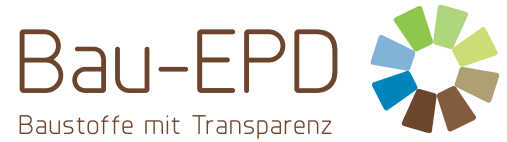 www.bau-epd.atTeil B: Anforderungen an eine EPD fürTrockenbausystemePKR-Code: 2.25	 	Stand 07.06.2019VersionKommentarStand5.0Neue Struktur gemäß Beschluss 11.5.2017, Einarbeitung von Beschlüssen aus den PKR-Gremiums-Sitzungen Herbst 2016 und 201717.08.20176.0Änderungen gemäß Beschlüssen des PKR-Gremiums Sitzungen seit der letzten Veröffentlichung, Änderungen anlässlich der Prüfung der PKR Beton- und Betonelemente sowie im Zuge der Erstellung und Prüfung der PKR für Betonstahl, die alle PKR betreffen sowie einige redaktionelle Änderungen.Inhaltsverzeichnis wurde aufgenommen.07.06.2019EPD - ENVIRONMENTAL PRODUCT DECLARATIONUMWELT-PRODUKTDEKLARATION nach ISO 14025 und EN 15804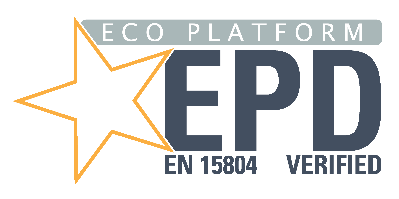 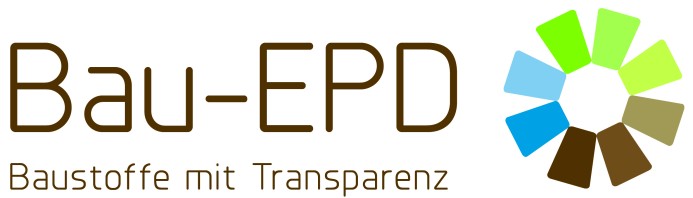 Herausgeber	Bau EPD GmbH, A-1070 Wien, Seidengasse 13/3, www.bau-epd.atProgrammbetreiber	Bau EPD GmbH, A-1070 Wien, Seidengasse 13/3, www.bau-epd.atDeklarationsinhaber	Name des InhabersDeklarationsnummer	Mit Bau EPD GmbH abzustimmenDeklarationsnummer ECO PLATFORM	Mit Bau EPD GmbH abzustimmen Ausstellungsdatum	DatumGültig bis	DatumProduktbezeichnungName und Bezeichnung des ProduktesDeklariertes Bauprodukt / Deklarierte EinheitBenennung des deklarierten Produktes und der deklarierten EinheitGültigkeitsbereichDie Produkte, Werke und deren Standortländer, auf deren Daten die Ökobilanz beruht und für welche die Deklaration gilt, sind zu nennen.Bei Durchschnitts-EPD, muss auf diese Art der EPD hingewiesen werden. Dabei ist die Repräsentativität der Deklaration hinsichtlich des durch die Ökobilanz abgedeckten Produktionsvolumens und der eingesetzten Technologie darzustellen.DeklarationsnummerMit Bau EPD GmbH abzustimmenDeklariertes Bauprodukt / Deklarierte EinheitBenennung des deklarierten Produktes und der deklarierten EinheitGültigkeitsbereichDie Produkte, Werke und deren Standortländer, auf deren Daten die Ökobilanz beruht und für welche die Deklaration gilt, sind zu nennen.Bei Durchschnitts-EPD, muss auf diese Art der EPD hingewiesen werden. Dabei ist die Repräsentativität der Deklaration hinsichtlich des durch die Ökobilanz abgedeckten Produktionsvolumens und der eingesetzten Technologie darzustellen.Deklarationsdaten   Spezifische Daten	   DurchschnittsdatenDeklariertes Bauprodukt / Deklarierte EinheitBenennung des deklarierten Produktes und der deklarierten EinheitGültigkeitsbereichDie Produkte, Werke und deren Standortländer, auf deren Daten die Ökobilanz beruht und für welche die Deklaration gilt, sind zu nennen.Bei Durchschnitts-EPD, muss auf diese Art der EPD hingewiesen werden. Dabei ist die Repräsentativität der Deklaration hinsichtlich des durch die Ökobilanz abgedeckten Produktionsvolumens und der eingesetzten Technologie darzustellen.DeklarationsbasisName der PKRPKR-CodeVersion(PKR geprüft u. zugelassen durch das unabhängige PKR-Gremium)Der Inhaber der Deklaration haftet für die zugrundeliegenden Angaben und Nachweise; eine Haftung der Bau EPD GmbH in Bezug auf Herstellerinformationen, Ökobilanzdaten und Nachweise ist ausgeschlossen.Deklariertes Bauprodukt / Deklarierte EinheitBenennung des deklarierten Produktes und der deklarierten EinheitGültigkeitsbereichDie Produkte, Werke und deren Standortländer, auf deren Daten die Ökobilanz beruht und für welche die Deklaration gilt, sind zu nennen.Bei Durchschnitts-EPD, muss auf diese Art der EPD hingewiesen werden. Dabei ist die Repräsentativität der Deklaration hinsichtlich des durch die Ökobilanz abgedeckten Produktionsvolumens und der eingesetzten Technologie darzustellen.Deklarationsart lt. ÖNORM EN 15804Von der Wiege bis ... .....Datenbank, Software, VersionBenennung der Datenbank, der Software und deren VersionenErsteller der ÖkobilanzName des ErstellersStraßePLZ/OrtDie Europäische Norm EN 15804 dient als Kern-PKR.Unabhängige Verifizierung der Deklaration nach EN ISO 14025:2010     intern                        externVerifizierer 1:	Name, InstitutionVerifizierer 2: 	Name, InstitutionDeklarationsinhaberName des HerstellersStraßePLZ/OrtHerausgeber und ProgrammbetreiberBau EPD GmbHSeidengasse 13/31070 WienÖsterreichNormTitelÖNORM B 3415 Gipsplatten und Gipsplattensysteme ―Regeln für die Planung und VerarbeitungNr.TrockenbausystemtypBezeichnungs-nummerBeplankungWand-dicke [mm]WandprofilZulässige Wandhöhe [mm]Feuerwiderstandsklasse nach ÖNORM EN 13501-2Dämmstoff-dicke[mm]Schallschutz Rw[dB]Spektrum-anpassungswerte C[dB]Spektrum-anpassungswerte Ctr[dB]Wand-gewicht ca. [kg/m²]Metallständerwände1Einfachständerwände Beplankung 12,5 mm01Durchschnitt Plattenart75UW 50-06CW 50-062750EI 30*)ohne34-1-621,62Einfachständerwände Beplankung 12,5 mm01Durchschnitt Plattenart75UW 50-06CW 50-062750EI 30*)5042-5-1222,23Einfachständerwände Beplankung 12,5 mm01Durchschnitt Plattenart75UW 50-06CW 50-062750EI 305044-5-1327,94Einfachständerwände Beplankung 12,5 mm02Durchschnitt Plattenart100UW 75-06CW 75-064000EI 30*)5045-5-1322,65Einfachständerwände Beplankung 12,5 mm02Durchschnitt Plattenart100UW 75-06CW 75-064000EI 30*)7546-3-1022,96Einfachständerwände Beplankung 12,5 mm02Durchschnitt Plattenart100UW 75-06CW 75-064000EI 307553-5-1228,67Einfachständerwände Beplankung 12,5 mm03Durchschnitt Plattenart125UW 100-06CW 100-065100EI 30*)5047-5-1322,98Einfachständerwände Beplankung 12,5 mm03Durchschnitt Plattenart125UW 100-06CW 100-065100EI 30*)7546-1-723,29Einfachständerwände Beplankung 12,5 mm03Durchschnitt Plattenart125UW 100-06CW 100-065100EI 30*)10050-4-1023,610Einfachständerwände Beplankung 12,5 mm03Durchschnitt Plattenart125UW 100-06CW 100-065100EI 3010050-4-1029,2Nr.Bestandteile: x)FunktionEPD-Nr.MengeEinheit1<Firmenname/n, Produktname/n> x)Beplankung mit <Plattentype>1)  (einseitig bzw. beidseitig, 1, 2, 3-fach2); <x> mm dick) 3)kg/m²2<Firmenname/n, Produktname/n> x)Hohlraumdämmung mit <Dämm-stofftyp>(<x> mm dick)kg/m²3a<Firmenname/n, Produktname/n> x)Metall-Unterkonstruktion mit <Nennblechstärke und Profilbreite>
(Achsabstand <x> cm)kg/m²3b<Firmenname/n, Produktname/n> x)Deckenzubehör mit <Nennblechstärke und Profilbreite>
(Achsabstand <x> cm)kg/m²3c<Firmenname/n, Produktname/n> x)Holzunterkonstruktion mit <Holzart>, <Breite und Dicke>
(Achsabstand <x> cm)kg/m²4z.B. Müller Schnellschrauben aus verzinktem Stahl x)Befestigung der Gipsplatten an Stützkonstruktion (6 Stück)kg/m²5Fortsetzung …BezeichnungWertEinheit<Systembezeichnung>JahreReferenzbedingungen die der RSL zu Grunde liegen (wenn relevant)Sinnvolle EinheitenBezeichnungWertEinheitFunktionale Einheit1m2Dicke der SystemsmmFlächengewicht des Systems für Umrechnung in kg1kg/m2HERSTEL-LUNGS-PHASEHERSTEL-LUNGS-PHASEHERSTEL-LUNGS-PHASEERRICH-TUNGS-PHASEERRICH-TUNGS-PHASENUTZUNGSPHASENUTZUNGSPHASENUTZUNGSPHASENUTZUNGSPHASENUTZUNGSPHASENUTZUNGSPHASENUTZUNGSPHASEENTSORGUNGS-PHASEENTSORGUNGS-PHASEENTSORGUNGS-PHASEENTSORGUNGS-PHASEVorteile und BelastungenA1A2A3A4A5B1B2B3B4B5B6B7C1C2C3C4DRohstoffbereitstellungTransportHerstellungTransportBau / EinbauNutzungInstandhaltungReparaturErsatzUmbau, Erneuerungbetrieblicher Energieeinsatzbetrieblicher WassereinsatzAbbruchTransportAbfallbewirtschaftungEntsorgungWiederverwendungs-, Rückgewinnungs-,RecyclingpotenzialProzess und Hilfsstoffeecoinvent-Datensätze v2.2GaBI-DatensätzeStahlherstellung für MetallprofileMaterial:Beschichtung:Verformung:Steel, low-alloyed, at plant/RERZinc coating, coils/RERCold impact extrusion, steel, 1 stroke/RERSteel sheet EG BF route - Flat C-steel; production mix, at plant; Steel sheet 0.75mm EG (0.01mm Zn; 2sides) (DE)Steel sheet stamping and bending (5% loss) technology mix; single route, at plant; (GLO)Herstellung von SchraubenMaterial:Beschichtung:Verformung:Steel, low-alloyed, at plant/RER, -dzt.keine Empfehlung für Beschichtung-Hot rolling, steel/RER und Turning, steel, conventional, average/RERFixing material screws galvanized (EN15804 A1-A3) technology mix production mix, at plant galvanized (DE) SpachtelmassenAcrylatspachtelmasse (Acrylic filler, at plant/RER)Glue for gypsum boards (EN15804 A1-A3) technology mix production mix, at plant 1000 kg/m3 (Germany)Glasfaserbewehrungsstreifen für SpachtelmasseGlass fibre, at plant/RERGlass fibres technology mix; production mix, at plant; Borosillicate glass / E-glass; (DE)DübelInjection moulding/RER und Nylon 66, at plant/RERPlastic injection moulding part (unspecific) single route, at plant (Germany) undPolyamide 6 Granulate (PA 6) technology mix production mix, at plant PA 6 granulate (Germany) Parameter zur Beschreibung des Transportes zur Baustelle (A4)x)WertMessgrößeMittlere TransportentfernungkmFahrzeugtyp nach Kommissionsdirektive  2007/37/EG (Europäischer Emissionsstandard)-Mittlerer Treibstoffverbrauch, Treibstofftyp: ….l/100 kmMittlere TransportmengetMittlere Auslastung (einschließlich Leerfahrten)%Mittlere Rohdichte der transportierten Produktet /m3Volumen-Auslastungsfaktor (Faktor: =1 oder <1 oder ≥ 1 für in Schachteln verpackte oder komprimierte Produkte-Parameter zur Beschreibung des Einbaus ins Gebäude (A5)WertMessgrößeHilfsstoffe für den Einbau (spezifiziert nach Stoffen)kg/tt/tl/tHilfsmittel für den Einbau (spezifiziert nach Type)-Wasserbedarfm3/tl/tSonstiger Ressourceneinsatzkg/tt/tl/tStromverbrauchkWh oder MJ/tWeiterer Energieträger: …………….kWh oder MJ/tMaterialverlust auf der Baustelle vor der Abfallbehandlung, verursacht durch den Einbau des Produktes (spezifiziert nach Stoffen)kg/tOutput-Stoffe (spezifiziert nach Stoffen) infolge der Abfallbehandlung auf der Baustelle, z.B. Sammlung zum Recycling, für die Energierückgewinnung, für die Entsorgung (spezifiziert nach Entsorgungsverfahren)kg/tDirekte Emissionen in die Umgebungsluft (z.B. Staub, VOC), Boden und Wasserkg/tParameter zur Beschreibung der Instandhaltung (B2)WertMessgrößeInformationen zu Unterhalt-Instandhaltungszyklus[Anzahl/RSL]Wasserverbrauch[m3]Hilfsstoffsonstige Ressourcen[kg]Stromverbrauch[kWh]sonstige Energieträger[MJ]Materialverlust[kg]Parameter zur Beschreibung der Reparatur (B3)WertMessgrößeInformationen zu Reparaturprozess-Informationen zu Inspektionsprozess-Reparaturzyklus[Anzahl/RSL]Wasserverbrauch[m3]Hilfsstoff[kg]sonstige Ressourcen[kg]Stromverbrauch[kWh]sonstige Energieträger[MJ]Materialverlust[kg]Parameter zur Beschreibung des Ersatz (B4) bzw. Umbau/ Erneuerung (B5)WertMessgrößeErsatzzyklus[Anzahl/RSL]Stromverbrauch[kWh]Liter Treibstoff[l/100 km]Austausch von abgenutzten Teilen[kg]Parameter zur Beschreibung der Betrieblichen Energie (B6) bzw. des Wassereinsatzes (B7)WertMessgrößeWasserverbrauch[m3]Stromverbrauch[kWh]sonstige Energieträger[MJ]Leistung der Ausrüstung[kW]Parameter für die Entsorgungsphase (C1-C4)WertMessgröße Sammelverfahren, spezifiziert nach Artkg getrenntSammelverfahren, spezifiziert nach Artkg gemischtRückholverfahren, spezifiziert nach Artkg WiederverwendungRückholverfahren, spezifiziert nach Artkg RecyclingRückholverfahren, spezifiziert nach Artkg EnergierückgewinnungDeponierung, spezifiziert nach Artkg DeponierungParameter für das Modul (D)WertMessgrößeMaterialien für Wiederverwendung oder Recycling aus A4-A5%Energierückgewinnung bzw. Sekundärbrennstoffe aus A4-A5MJ/t bzw. kg/tMaterialien für Wiederverwendung oder Recycling aus B2-B5%Energierückgewinnung bzw. Sekundärbrennstoffe aus B2-B5MJ/t bzw. kg/tMaterialien für Wiederverwendung oder Recycling aus C1-C4%Energierückgewinnung bzw. Sekundärbrennstoffe aus C1-C4MJ/t bzw. kg/tPara-meterEinheitEinheitA1-A3A4A5B1B2B5B6B7C1C2C3C4DGWPkg CO2 äquivkg CO2 äquivODPkg CFC-11 äquivkg CFC-11 äquivAPkg SO2 äquivkg SO2 äquivEPkg PO43- äquivkg PO43- äquivPOCPkg C2H4 äquivkg C2H4 äquivADPEkg Sb äquivkg Sb äquivADPFMJ HuMJ HuLegendeLegendeGWP = Globales Erwärmungspotenzial; ODP = Abbaupotenzial der stratosphärischen Ozonschicht;
AP = Versauerungspotenzial von Boden und Wasser; EP = Eutrophierungspotenzial; 
POCP = Bildungspotenzial für troposphärisches Ozon; ADPE = Potenzial für den abiotischen Abbau nicht fossiler Ressourcen; ADPF = Potenzial für den abiotischen Abbau fossiler Brennstoffe GWP = Globales Erwärmungspotenzial; ODP = Abbaupotenzial der stratosphärischen Ozonschicht;
AP = Versauerungspotenzial von Boden und Wasser; EP = Eutrophierungspotenzial; 
POCP = Bildungspotenzial für troposphärisches Ozon; ADPE = Potenzial für den abiotischen Abbau nicht fossiler Ressourcen; ADPF = Potenzial für den abiotischen Abbau fossiler Brennstoffe GWP = Globales Erwärmungspotenzial; ODP = Abbaupotenzial der stratosphärischen Ozonschicht;
AP = Versauerungspotenzial von Boden und Wasser; EP = Eutrophierungspotenzial; 
POCP = Bildungspotenzial für troposphärisches Ozon; ADPE = Potenzial für den abiotischen Abbau nicht fossiler Ressourcen; ADPF = Potenzial für den abiotischen Abbau fossiler Brennstoffe GWP = Globales Erwärmungspotenzial; ODP = Abbaupotenzial der stratosphärischen Ozonschicht;
AP = Versauerungspotenzial von Boden und Wasser; EP = Eutrophierungspotenzial; 
POCP = Bildungspotenzial für troposphärisches Ozon; ADPE = Potenzial für den abiotischen Abbau nicht fossiler Ressourcen; ADPF = Potenzial für den abiotischen Abbau fossiler Brennstoffe GWP = Globales Erwärmungspotenzial; ODP = Abbaupotenzial der stratosphärischen Ozonschicht;
AP = Versauerungspotenzial von Boden und Wasser; EP = Eutrophierungspotenzial; 
POCP = Bildungspotenzial für troposphärisches Ozon; ADPE = Potenzial für den abiotischen Abbau nicht fossiler Ressourcen; ADPF = Potenzial für den abiotischen Abbau fossiler Brennstoffe GWP = Globales Erwärmungspotenzial; ODP = Abbaupotenzial der stratosphärischen Ozonschicht;
AP = Versauerungspotenzial von Boden und Wasser; EP = Eutrophierungspotenzial; 
POCP = Bildungspotenzial für troposphärisches Ozon; ADPE = Potenzial für den abiotischen Abbau nicht fossiler Ressourcen; ADPF = Potenzial für den abiotischen Abbau fossiler Brennstoffe GWP = Globales Erwärmungspotenzial; ODP = Abbaupotenzial der stratosphärischen Ozonschicht;
AP = Versauerungspotenzial von Boden und Wasser; EP = Eutrophierungspotenzial; 
POCP = Bildungspotenzial für troposphärisches Ozon; ADPE = Potenzial für den abiotischen Abbau nicht fossiler Ressourcen; ADPF = Potenzial für den abiotischen Abbau fossiler Brennstoffe GWP = Globales Erwärmungspotenzial; ODP = Abbaupotenzial der stratosphärischen Ozonschicht;
AP = Versauerungspotenzial von Boden und Wasser; EP = Eutrophierungspotenzial; 
POCP = Bildungspotenzial für troposphärisches Ozon; ADPE = Potenzial für den abiotischen Abbau nicht fossiler Ressourcen; ADPF = Potenzial für den abiotischen Abbau fossiler Brennstoffe GWP = Globales Erwärmungspotenzial; ODP = Abbaupotenzial der stratosphärischen Ozonschicht;
AP = Versauerungspotenzial von Boden und Wasser; EP = Eutrophierungspotenzial; 
POCP = Bildungspotenzial für troposphärisches Ozon; ADPE = Potenzial für den abiotischen Abbau nicht fossiler Ressourcen; ADPF = Potenzial für den abiotischen Abbau fossiler Brennstoffe GWP = Globales Erwärmungspotenzial; ODP = Abbaupotenzial der stratosphärischen Ozonschicht;
AP = Versauerungspotenzial von Boden und Wasser; EP = Eutrophierungspotenzial; 
POCP = Bildungspotenzial für troposphärisches Ozon; ADPE = Potenzial für den abiotischen Abbau nicht fossiler Ressourcen; ADPF = Potenzial für den abiotischen Abbau fossiler Brennstoffe GWP = Globales Erwärmungspotenzial; ODP = Abbaupotenzial der stratosphärischen Ozonschicht;
AP = Versauerungspotenzial von Boden und Wasser; EP = Eutrophierungspotenzial; 
POCP = Bildungspotenzial für troposphärisches Ozon; ADPE = Potenzial für den abiotischen Abbau nicht fossiler Ressourcen; ADPF = Potenzial für den abiotischen Abbau fossiler Brennstoffe GWP = Globales Erwärmungspotenzial; ODP = Abbaupotenzial der stratosphärischen Ozonschicht;
AP = Versauerungspotenzial von Boden und Wasser; EP = Eutrophierungspotenzial; 
POCP = Bildungspotenzial für troposphärisches Ozon; ADPE = Potenzial für den abiotischen Abbau nicht fossiler Ressourcen; ADPF = Potenzial für den abiotischen Abbau fossiler Brennstoffe GWP = Globales Erwärmungspotenzial; ODP = Abbaupotenzial der stratosphärischen Ozonschicht;
AP = Versauerungspotenzial von Boden und Wasser; EP = Eutrophierungspotenzial; 
POCP = Bildungspotenzial für troposphärisches Ozon; ADPE = Potenzial für den abiotischen Abbau nicht fossiler Ressourcen; ADPF = Potenzial für den abiotischen Abbau fossiler Brennstoffe GWP = Globales Erwärmungspotenzial; ODP = Abbaupotenzial der stratosphärischen Ozonschicht;
AP = Versauerungspotenzial von Boden und Wasser; EP = Eutrophierungspotenzial; 
POCP = Bildungspotenzial für troposphärisches Ozon; ADPE = Potenzial für den abiotischen Abbau nicht fossiler Ressourcen; ADPF = Potenzial für den abiotischen Abbau fossiler Brennstoffe Para-meterEinheitA1-A3A4A5B1B2B5B6B7C1C2C3C4DPEREMJ HuPERMMJ HuPERTMJ HuPENREMJ HuPENRMMJ HuPENRTMJ HuSMkgRSFMJ HuNRSFMJ HuFWm3LegendeLegendePERE = Erneuerbare Primärenergie als Energieträger; PERM = Erneuerbare Primärenergie zur stofflichen Nutzung; PERT = Total erneuerbare Primärenergie; PENRE = Nicht-erneuerbare Primärenergie als Energieträger; PENRM = Nicht-erneuerbare Primärenergie zur stofflichen Nutzung; PENRT = Total nicht erneuerbare Primärenergie; SM = Einsatz von Sekundärstoffen; RSF = Erneuerbare Sekundärbrennstoffe; NRSF = Nicht erneuerbare Sekundärbrennstoffe; 
FW = Einsatz von Süßwasserressourcen PERE = Erneuerbare Primärenergie als Energieträger; PERM = Erneuerbare Primärenergie zur stofflichen Nutzung; PERT = Total erneuerbare Primärenergie; PENRE = Nicht-erneuerbare Primärenergie als Energieträger; PENRM = Nicht-erneuerbare Primärenergie zur stofflichen Nutzung; PENRT = Total nicht erneuerbare Primärenergie; SM = Einsatz von Sekundärstoffen; RSF = Erneuerbare Sekundärbrennstoffe; NRSF = Nicht erneuerbare Sekundärbrennstoffe; 
FW = Einsatz von Süßwasserressourcen PERE = Erneuerbare Primärenergie als Energieträger; PERM = Erneuerbare Primärenergie zur stofflichen Nutzung; PERT = Total erneuerbare Primärenergie; PENRE = Nicht-erneuerbare Primärenergie als Energieträger; PENRM = Nicht-erneuerbare Primärenergie zur stofflichen Nutzung; PENRT = Total nicht erneuerbare Primärenergie; SM = Einsatz von Sekundärstoffen; RSF = Erneuerbare Sekundärbrennstoffe; NRSF = Nicht erneuerbare Sekundärbrennstoffe; 
FW = Einsatz von Süßwasserressourcen PERE = Erneuerbare Primärenergie als Energieträger; PERM = Erneuerbare Primärenergie zur stofflichen Nutzung; PERT = Total erneuerbare Primärenergie; PENRE = Nicht-erneuerbare Primärenergie als Energieträger; PENRM = Nicht-erneuerbare Primärenergie zur stofflichen Nutzung; PENRT = Total nicht erneuerbare Primärenergie; SM = Einsatz von Sekundärstoffen; RSF = Erneuerbare Sekundärbrennstoffe; NRSF = Nicht erneuerbare Sekundärbrennstoffe; 
FW = Einsatz von Süßwasserressourcen PERE = Erneuerbare Primärenergie als Energieträger; PERM = Erneuerbare Primärenergie zur stofflichen Nutzung; PERT = Total erneuerbare Primärenergie; PENRE = Nicht-erneuerbare Primärenergie als Energieträger; PENRM = Nicht-erneuerbare Primärenergie zur stofflichen Nutzung; PENRT = Total nicht erneuerbare Primärenergie; SM = Einsatz von Sekundärstoffen; RSF = Erneuerbare Sekundärbrennstoffe; NRSF = Nicht erneuerbare Sekundärbrennstoffe; 
FW = Einsatz von Süßwasserressourcen PERE = Erneuerbare Primärenergie als Energieträger; PERM = Erneuerbare Primärenergie zur stofflichen Nutzung; PERT = Total erneuerbare Primärenergie; PENRE = Nicht-erneuerbare Primärenergie als Energieträger; PENRM = Nicht-erneuerbare Primärenergie zur stofflichen Nutzung; PENRT = Total nicht erneuerbare Primärenergie; SM = Einsatz von Sekundärstoffen; RSF = Erneuerbare Sekundärbrennstoffe; NRSF = Nicht erneuerbare Sekundärbrennstoffe; 
FW = Einsatz von Süßwasserressourcen PERE = Erneuerbare Primärenergie als Energieträger; PERM = Erneuerbare Primärenergie zur stofflichen Nutzung; PERT = Total erneuerbare Primärenergie; PENRE = Nicht-erneuerbare Primärenergie als Energieträger; PENRM = Nicht-erneuerbare Primärenergie zur stofflichen Nutzung; PENRT = Total nicht erneuerbare Primärenergie; SM = Einsatz von Sekundärstoffen; RSF = Erneuerbare Sekundärbrennstoffe; NRSF = Nicht erneuerbare Sekundärbrennstoffe; 
FW = Einsatz von Süßwasserressourcen PERE = Erneuerbare Primärenergie als Energieträger; PERM = Erneuerbare Primärenergie zur stofflichen Nutzung; PERT = Total erneuerbare Primärenergie; PENRE = Nicht-erneuerbare Primärenergie als Energieträger; PENRM = Nicht-erneuerbare Primärenergie zur stofflichen Nutzung; PENRT = Total nicht erneuerbare Primärenergie; SM = Einsatz von Sekundärstoffen; RSF = Erneuerbare Sekundärbrennstoffe; NRSF = Nicht erneuerbare Sekundärbrennstoffe; 
FW = Einsatz von Süßwasserressourcen PERE = Erneuerbare Primärenergie als Energieträger; PERM = Erneuerbare Primärenergie zur stofflichen Nutzung; PERT = Total erneuerbare Primärenergie; PENRE = Nicht-erneuerbare Primärenergie als Energieträger; PENRM = Nicht-erneuerbare Primärenergie zur stofflichen Nutzung; PENRT = Total nicht erneuerbare Primärenergie; SM = Einsatz von Sekundärstoffen; RSF = Erneuerbare Sekundärbrennstoffe; NRSF = Nicht erneuerbare Sekundärbrennstoffe; 
FW = Einsatz von Süßwasserressourcen PERE = Erneuerbare Primärenergie als Energieträger; PERM = Erneuerbare Primärenergie zur stofflichen Nutzung; PERT = Total erneuerbare Primärenergie; PENRE = Nicht-erneuerbare Primärenergie als Energieträger; PENRM = Nicht-erneuerbare Primärenergie zur stofflichen Nutzung; PENRT = Total nicht erneuerbare Primärenergie; SM = Einsatz von Sekundärstoffen; RSF = Erneuerbare Sekundärbrennstoffe; NRSF = Nicht erneuerbare Sekundärbrennstoffe; 
FW = Einsatz von Süßwasserressourcen PERE = Erneuerbare Primärenergie als Energieträger; PERM = Erneuerbare Primärenergie zur stofflichen Nutzung; PERT = Total erneuerbare Primärenergie; PENRE = Nicht-erneuerbare Primärenergie als Energieträger; PENRM = Nicht-erneuerbare Primärenergie zur stofflichen Nutzung; PENRT = Total nicht erneuerbare Primärenergie; SM = Einsatz von Sekundärstoffen; RSF = Erneuerbare Sekundärbrennstoffe; NRSF = Nicht erneuerbare Sekundärbrennstoffe; 
FW = Einsatz von Süßwasserressourcen PERE = Erneuerbare Primärenergie als Energieträger; PERM = Erneuerbare Primärenergie zur stofflichen Nutzung; PERT = Total erneuerbare Primärenergie; PENRE = Nicht-erneuerbare Primärenergie als Energieträger; PENRM = Nicht-erneuerbare Primärenergie zur stofflichen Nutzung; PENRT = Total nicht erneuerbare Primärenergie; SM = Einsatz von Sekundärstoffen; RSF = Erneuerbare Sekundärbrennstoffe; NRSF = Nicht erneuerbare Sekundärbrennstoffe; 
FW = Einsatz von Süßwasserressourcen PERE = Erneuerbare Primärenergie als Energieträger; PERM = Erneuerbare Primärenergie zur stofflichen Nutzung; PERT = Total erneuerbare Primärenergie; PENRE = Nicht-erneuerbare Primärenergie als Energieträger; PENRM = Nicht-erneuerbare Primärenergie zur stofflichen Nutzung; PENRT = Total nicht erneuerbare Primärenergie; SM = Einsatz von Sekundärstoffen; RSF = Erneuerbare Sekundärbrennstoffe; NRSF = Nicht erneuerbare Sekundärbrennstoffe; 
FW = Einsatz von Süßwasserressourcen Para-meterEinheitA1-A3A4A5B1B2B5B6B7C1C2C3C4DHWDkgNHWDkgRWDkgCRUkgMFRkgMERkgEEEMJEETMJLegendeLegendeHWD = Gefährlicher Abfall zur Deponie; NHWD = Entsorgter nicht gefährlicher Abfall; RWD = Entsorgter radioaktiver Abfall; CRU =Komponenten für die Wiederverwendung; MFR = Stoffe zum Recycling; MER = Stoffe für die Energierückgewinnung; EEE = Exportierte Energie elektrisch; 
EET = Exportierte Energie thermischHWD = Gefährlicher Abfall zur Deponie; NHWD = Entsorgter nicht gefährlicher Abfall; RWD = Entsorgter radioaktiver Abfall; CRU =Komponenten für die Wiederverwendung; MFR = Stoffe zum Recycling; MER = Stoffe für die Energierückgewinnung; EEE = Exportierte Energie elektrisch; 
EET = Exportierte Energie thermischHWD = Gefährlicher Abfall zur Deponie; NHWD = Entsorgter nicht gefährlicher Abfall; RWD = Entsorgter radioaktiver Abfall; CRU =Komponenten für die Wiederverwendung; MFR = Stoffe zum Recycling; MER = Stoffe für die Energierückgewinnung; EEE = Exportierte Energie elektrisch; 
EET = Exportierte Energie thermischHWD = Gefährlicher Abfall zur Deponie; NHWD = Entsorgter nicht gefährlicher Abfall; RWD = Entsorgter radioaktiver Abfall; CRU =Komponenten für die Wiederverwendung; MFR = Stoffe zum Recycling; MER = Stoffe für die Energierückgewinnung; EEE = Exportierte Energie elektrisch; 
EET = Exportierte Energie thermischHWD = Gefährlicher Abfall zur Deponie; NHWD = Entsorgter nicht gefährlicher Abfall; RWD = Entsorgter radioaktiver Abfall; CRU =Komponenten für die Wiederverwendung; MFR = Stoffe zum Recycling; MER = Stoffe für die Energierückgewinnung; EEE = Exportierte Energie elektrisch; 
EET = Exportierte Energie thermischHWD = Gefährlicher Abfall zur Deponie; NHWD = Entsorgter nicht gefährlicher Abfall; RWD = Entsorgter radioaktiver Abfall; CRU =Komponenten für die Wiederverwendung; MFR = Stoffe zum Recycling; MER = Stoffe für die Energierückgewinnung; EEE = Exportierte Energie elektrisch; 
EET = Exportierte Energie thermischHWD = Gefährlicher Abfall zur Deponie; NHWD = Entsorgter nicht gefährlicher Abfall; RWD = Entsorgter radioaktiver Abfall; CRU =Komponenten für die Wiederverwendung; MFR = Stoffe zum Recycling; MER = Stoffe für die Energierückgewinnung; EEE = Exportierte Energie elektrisch; 
EET = Exportierte Energie thermischHWD = Gefährlicher Abfall zur Deponie; NHWD = Entsorgter nicht gefährlicher Abfall; RWD = Entsorgter radioaktiver Abfall; CRU =Komponenten für die Wiederverwendung; MFR = Stoffe zum Recycling; MER = Stoffe für die Energierückgewinnung; EEE = Exportierte Energie elektrisch; 
EET = Exportierte Energie thermischHWD = Gefährlicher Abfall zur Deponie; NHWD = Entsorgter nicht gefährlicher Abfall; RWD = Entsorgter radioaktiver Abfall; CRU =Komponenten für die Wiederverwendung; MFR = Stoffe zum Recycling; MER = Stoffe für die Energierückgewinnung; EEE = Exportierte Energie elektrisch; 
EET = Exportierte Energie thermischHWD = Gefährlicher Abfall zur Deponie; NHWD = Entsorgter nicht gefährlicher Abfall; RWD = Entsorgter radioaktiver Abfall; CRU =Komponenten für die Wiederverwendung; MFR = Stoffe zum Recycling; MER = Stoffe für die Energierückgewinnung; EEE = Exportierte Energie elektrisch; 
EET = Exportierte Energie thermischHWD = Gefährlicher Abfall zur Deponie; NHWD = Entsorgter nicht gefährlicher Abfall; RWD = Entsorgter radioaktiver Abfall; CRU =Komponenten für die Wiederverwendung; MFR = Stoffe zum Recycling; MER = Stoffe für die Energierückgewinnung; EEE = Exportierte Energie elektrisch; 
EET = Exportierte Energie thermischHWD = Gefährlicher Abfall zur Deponie; NHWD = Entsorgter nicht gefährlicher Abfall; RWD = Entsorgter radioaktiver Abfall; CRU =Komponenten für die Wiederverwendung; MFR = Stoffe zum Recycling; MER = Stoffe für die Energierückgewinnung; EEE = Exportierte Energie elektrisch; 
EET = Exportierte Energie thermischHWD = Gefährlicher Abfall zur Deponie; NHWD = Entsorgter nicht gefährlicher Abfall; RWD = Entsorgter radioaktiver Abfall; CRU =Komponenten für die Wiederverwendung; MFR = Stoffe zum Recycling; MER = Stoffe für die Energierückgewinnung; EEE = Exportierte Energie elektrisch; 
EET = Exportierte Energie thermischHerausgeberBau EPD GmbHSeidengasse 13/31070 WienÖsterreichTel	+43 699 15 900 500Mail	office@bau-epd.atWeb	www.bau-epd.atProgrammbetreiberBau EPD GmbHSeidengasse 13/31070 WienÖsterreichTel	+43 699 15 900 500Mail	office@bau-epd.atWeb	www.bau-epd.atLogoErsteller der ÖkobilanzName des Erstellers PersonName des Erstellers Institution (wenn rel.)StraßePLZ/OrtMail Person ErstellerTel	Fax	 Mail	Web	LogoInhaber der DeklarationName des ErstellersStraßePLZ/OrtTel	Fax	Mail	Web	